ΒΟΛΒΟΛΑΜΕΣ 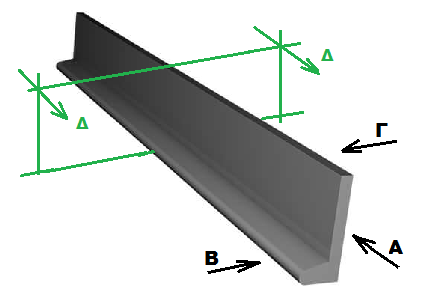 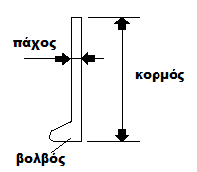 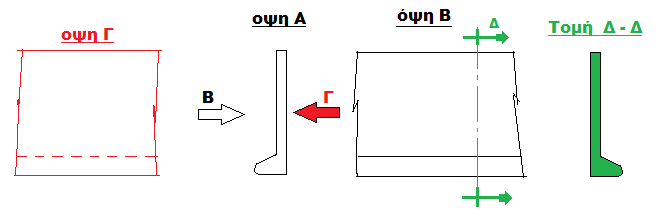 